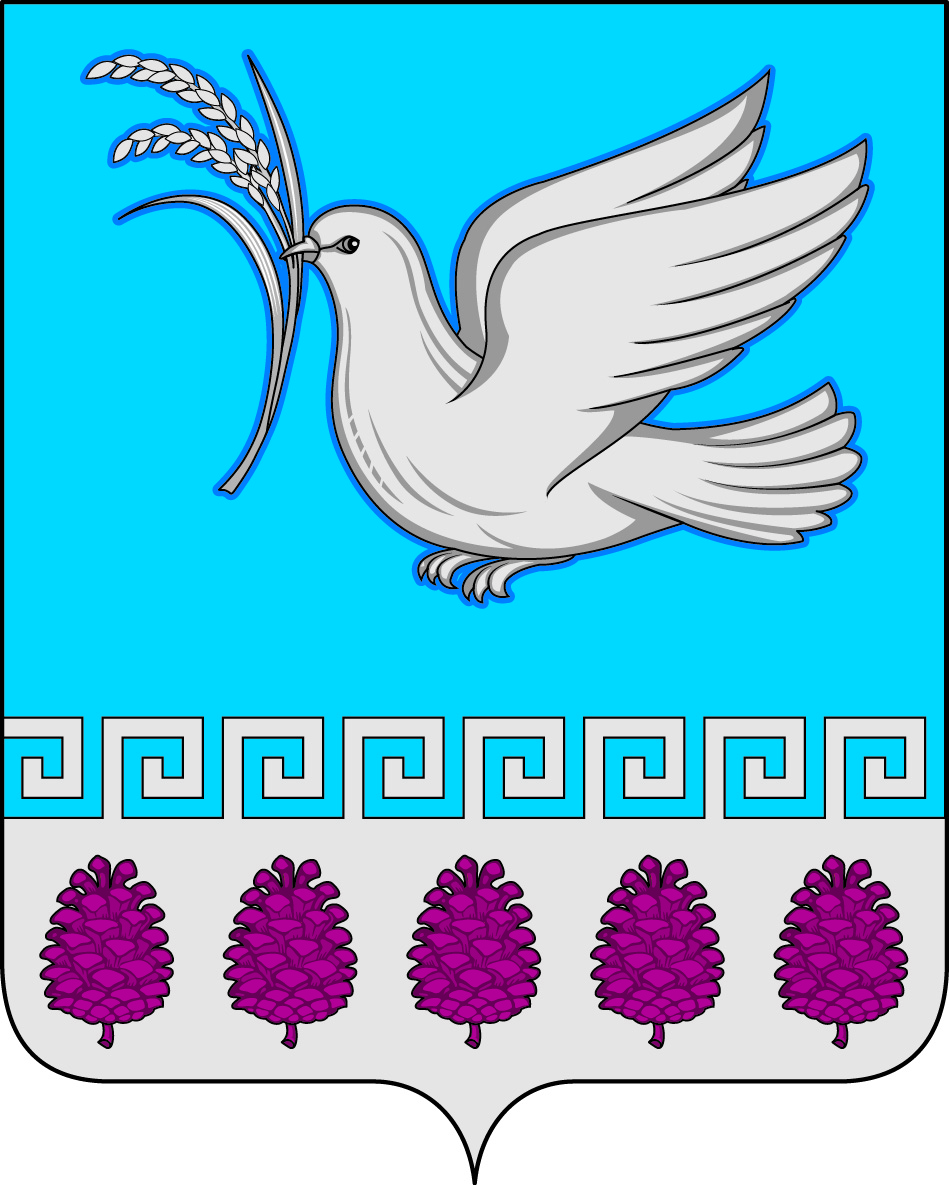 администрация мерчанского сельского поселения крымского района ПОСТАНОВЛЕНИЕот 20.07.2017	                  № 60село МерчанскоеО внесении изменений в постановление администрации Мерчанского  сельского поселения Крымского района от 24 июня 2011 года №56 «О порядке ведения и информационного наполнения официального сайта администрации Мерчанского  сельского поселения Крымского района»Руководствуясь представлением Крымской межрайонной прокуратуры от 5 мая  2017 года № 7-01-2017/2705, в целях актуализации регламентированного перечня информации о деятельности администрации сельского поселения, размещаемой на официальном сайте администрации  сельского поселения для получения гражданами полной и достоверной информации о деятельности администрации  сельского поселения в соответствии с Федеральными законами от 27 июля 2006 года № 149-ФЗ «Об информации, информационных технологиях и защите информации», от 09 февраля 2009 года № 8-ФЗ «Об обеспечении доступа к информации о деятельности государственных органов и органов местного самоуправления», Законом Краснодарского края от 16 июля 2010 года № 2000-КЗ «Об обеспечении доступа к информации о деятельности государственных органов Краснодарского края, органов местного самоуправления в Краснодарском крае», п о с т а н о в л я ю:1. Внести изменения в постановление администрации Мерчанского  сельского поселения Крымского района от 24 июня 2011 года № 56 «О порядке ведения и информационного наполнения официального сайта администрации Мерчанского  сельского поселения Крымского района» изложив приложение № 4  «Перечень информации о деятельности администрации Мерчанского  сельского поселения, размещаемой на официальном сайте администрации Мерчанского  сельского поселения» в новой редакции (приложение).2.  Ведущему специалисту администрации Мерчанского  сельского поселения Крымского района (Годиновой) обнародовать настоящее постановление в установленном порядке и разместить на официальном сайте администрации в информационно-телекоммуникационной сети «Интернет».3. Постановление вступает в силу со дня  его официального обнародования. Исполняющий обязанностиглавы Мерчанского сельского поселения Крымского района                                                       Е.В. ПрокопенкоПЕРЕЧЕНЬинформации о деятельности администрации Мерчанского  сельского поселения, размещаемой на официальном сайте администрации Мерчанского  сельского поселенияИсполняющий обязанностиглавы Мерчанского сельского поселения Крымского района                                                       Е.В. ПрокопенкоПРИЛОЖЕНИЕк постановлению администрацииМерчанского  сельского поселенияКрымского района от 20.07.2017 №60«ПРИЛОЖЕНИЕ №4к постановлению  администрацииМерчанского  сельского поселенияКрымского района от 24 июня 2011 года №56п/пИнформацияОтветственныйисполнительПериодичность размещения(сроки обновления)12341.Информация об официальных символах сельского поселения Специалистадминистрации  сельского поселения (по общим вопросам)Поддерживается в актуальном состоянии2.Общая информация об администрации  сельского поселения, в том числе:2.Общая информация об администрации  сельского поселения, в том числе:2.Общая информация об администрации  сельского поселения, в том числе:2.Общая информация об администрации  сельского поселения, в том числе:а) наименование и структура администрации  сельского поселения, почтовый адрес, адрес электронной почты, номера телефонов справочных служб, в том числе "горячих линий", администрации  сельского поселения  Специалистадминистрации  сельского поселения(по общим вопросам); делопроизводительРазмещается в течение 5 рабочих дней после издания соответствующих правовых актов либо внесения изменений в них, информация о реквизитах (почтовом адресе, адресе электронной почты, номере телефона) поддерживается в актуальном состоянииб) сведения о полномочиях администрации сельского поселения, задачах и функциях общего отдела и специалистов администрации  сельского поселения, а также перечень законов и иных нормативных правовых актов, определяющих эти полномочия, задачи и функции.Специалистадминистрации  сельского поселения (по общим вопросам)Размещается в течение 5 рабочих дней после издания соответствующих правовых актов либо внесения изменений в них, информация о реквизитах (почтовом адресе, адресе электронной почты, номере телефона) поддерживается в актуальном состояниив) перечень подведомственных организаций (муниципальных учреждений сельского поселения), сведения об их задачах и функциях, а также почтовые адреса, адреса электронной почты (при наличии), номера телефонов подведомственных организаций.Специалистадминистрации  сельского поселения (главный бухгалтер)Размещается в течение 5 рабочих дней после издания соответствующих правовых актов либо внесения изменений в них, информация о реквизитах (почтовом адресе, адресе электронной почты, номере телефона) поддерживается в актуальном состоянииг)  сведения о главе  сельского поселения , заместителях главы сельского поселения, руководителях отделов администрации  сельского поселения, ее структурных подразделений, руководителях подведомственных организаций (фамилии, имена, отчества, а также при согласии указанных лиц иные сведения о них).Специалистадминистрации  сельского поселения (по общим вопросам)Размещаются в течение 5 рабочих дней после издания соответствующего правового акта о принятии на работу, информация поддерживается в актуальном состояниид) перечни информационных систем, банков данных, реестров, регистров, находящихся в ведении администрации сельского поселения, подведомственных учреждений.Специалистадминистрации  сельского поселения (главный бухгалтер)Размещаются в течение 5 рабочих дней после издания соответствующего правового акта3.Информация о нормотворческой деятельности администрации сельского поселения:3.Информация о нормотворческой деятельности администрации сельского поселения:3.Информация о нормотворческой деятельности администрации сельского поселения:3.Информация о нормотворческой деятельности администрации сельского поселения:а) Муниципальные нормативные правовые акты, принятые администрацией сельского поселения и Советом сельского поселения, включая сведения о внесении в них изменений, признании их утратившими силу, признании их судом недействующими.Специалистадминистрации  сельского поселения (по общим вопросам)Размещаются в течение 5 рабочих дней после издания правовых актов, внесения изменений в правовые акты, признания их утратившими силу, получения сведений о государственной регистрации нормативных правовых актовб) Тексты проектов муниципальных нормативных правовых актов администрации сельского поселения и Совета сельского поселения Специалистадминистрации  сельского поселения (по общим вопросам),делопроизводительРазмещаются не позднее 14 рабочих дней со дня заседания Совета сельского поселенияв) Информацию о закупках товаров, работ, услуг для обеспечения муниципальных нужд администрации  сельского поселения   в соответствии с законодательством Российской Федерации о контрактной системе в сфере закупок товаров, работ, услуг для обеспечения государственных и муниципальных нуждСпециалист администрации поселения(ответственный по торгам)ежеквартально  г) административные регламенты, стандарты муниципальных услугСпециалисты администрации по направлениям деятельностиРазмещаются в течение 5 рабочих дней после издания соответствующего правового акта или внесения изменений в негог) Установленные формы обращений, заявлений и иных документов, принимаемых администрацией  сельского поселения   к рассмотрению в соответствии с законами и иными нормативными правовыми актами, муниципальными правовыми актамиСпециалисты администрации по направлениям деятельностиРазмещаются в течение 5 рабочих дней после издания соответствующего правового акта или внесения изменений в негод) порядок обжалования муниципальных правовых актовСпециалист администрации  сельского поселения(по общим вопросам) Поддерживается в актуальном состоянии4.Информация об участии администрации   сельского поселения  в целевых и иных программах, международном сотрудничестве, включая официальные тексты соответствующих международных договоров Российской Федерации, а также о мероприятиях, проводимых администрацией  сельского поселения, в том числе сведения об официальных визитах и о рабочих поездках главы и официальных делегаций администрации сельского поселения  Специалисты администрации по направлениям деятельностиПоддерживается в актуальном состоянииАнонсы официального визита, рабочей поездки – в течение 1-го рабочего дня перед началом мероприятия.Итоги официального визита, рабочей поездки – в течение 1-го рабочего дня после окончания соответствующего мероприятия5.Информация о состоянии защиты населения и территорий от чрезвычайных ситуаций и принятых мерах по обеспечению их безопасности, о прогнозируемых и возникших чрезвычайных ситуациях, о приемах и способах защиты населения от них, а также иная информация, подлежащая доведению администрацией сельского поселения до сведения граждан и организаций в соответствии с федеральными законами, законами субъектов Российской Федерации, муниципальными правовыми актамиОтветственное лицо по  предупреждению чрезвычайных ситуаций и гражданской защиты сельского поселенияПри возникновении чрезвычайных ситуаций информация размещается:Не позднее 30 минут после введения для соответствующих подсистем и государственной системы предупреждения и ликвидации  чрезвычайных ситуаций режима повышенной готовности;не позднее 20 минут после введения режима чрезвычайной ситуации6.Информация о результатах проверок, проведенных администрацией  сельского поселения, а также о результатах проверок, проведенных в администрации  сельского поселения, подведомственных учреждениях.Специалисты администрации по направлениям деятельностиРазмещается ежеквартально, не позднее 20 числа месяца, следующего за отчетным кварталом7.Тексты официальных выступлений и заявлений главы сельского поселения  Специалистадминистрации  сельского поселения(по общим вопросам) Размещаются в течение 1-го рабочего дня с момента выступления, оглашения заявления8.Статистическая информация о деятельности администрации сельского поселения,в том числе:8.Статистическая информация о деятельности администрации сельского поселения,в том числе:8.Статистическая информация о деятельности администрации сельского поселения,в том числе:8.Статистическая информация о деятельности администрации сельского поселения,в том числе:а) статистические данные и показатели, характеризующие состояние и динамику развития экономической, социальной и иных сфер жизнедеятельности, регулирование которых отнесено к полномочиям администрации  сельского поселения  Специалисты администрации по направлениям деятельностиРазмещаются до 30 числа месяца, следующего за отчетным кварталомб) сведения об использовании администрацией сельского поселения, подведомственными учреждениями выделяемых бюджетных средств.Специалистадминистрации  сельского поселения (главный бухгалтер) Размещаются ежеквартально, не позднее 30 числа месяца, следующего за отчетным периодом. Годовой отчет размещается не позднее года, следующего за отчетным годомв) сведения о предоставленных организациям и индивидуальным предпринимателям льготах, отсрочках, рассрочках, о списании задолженности по платежам в бюджеты бюджетной системы Российской ФедерацииСпециалистадминистрации  сельского поселения (главный бухгалтер) Размещаются в течение 14  дней после принятия соответствующего правового акта9.Информацию о кадровом обеспечении администрации сельского поселения, в том числе:9.Информацию о кадровом обеспечении администрации сельского поселения, в том числе:9.Информацию о кадровом обеспечении администрации сельского поселения, в том числе:9.Информацию о кадровом обеспечении администрации сельского поселения, в том числе:а) порядок поступления граждан на муниципальную службу;Специалистадминистрации  сельского поселения (по общим вопросам) Поддерживается в актуальном состоянииб) сведения о вакантных должностях муниципальной службы, имеющихся в администрации сельского поселенияСпециалистадминистрации  сельского поселения (по общим вопросам) Размещаются в течение 3 рабочих дней с момента открытия вакансиив) квалификационные требования  к  кандидатам на замещение вакантных должностей муниципальной службы в администрации сельского поселения Специалистадминистрации  сельского поселения (по общим вопросам) Размещаются не позднее, чем за 20 дней до дня проведения конкурсаг) условия и результаты конкурсов на замещение вакантных должностей муниципальной службы в администрации сельского поселенияСпециалистадминистрации  сельского поселения (по общим вопросам) Условия конкурса размещаются не позднее, чем за 20 дней до дня проведения конкурса. Результаты – в течение 3 рабочих дней после проведения конкурсад) номера телефонов, по которым можно получить информацию по вопросу замещения вакантных должностей администрации сельского поселенияСпециалистадминистрации  сельского поселения (по общим вопросам) Поддерживается в актуальном состоянии10.Информация о работе администрации  сельского поселения с обращениями граждан (физических лиц), организаций (юридических лиц), общественных объединений, государственных органов, органов местного самоуправления, в том числе:Специалистадминистрации  сельского поселения (по общим вопросам) ежемесячноа) порядок и время приема    
граждан (физических лиц), в  
том числе представителей     
организаций (юридических     
лиц), порядок рассмотрения их обращений с указанием актов, регулирующих эту деятельность;Специалистадминистрации  сельского поселения (по общим вопросам) Размещается ежеквартально до 10 числа месяца, поддерживается в актуальном состоянииб) Фамилия, имя и отчество должностного лица, к полномочиям которого отнесены организация приема лиц, указанных в подпункте «а»  настоящего пункта, обеспечение рассмотрения их обращений, а также номер телефона, по которому можно получить информацию справочного характераСпециалистадминистрации  сельского поселения(по общим вопросам); делопроизводительРазмещается ежеквартально до 10 числа месяца, поддерживается в актуальном состояниив) обзоры обращений лиц, указанных в подпункте «а» настоящего пункта, а также обобщенную информацию о результатах рассмотрения этих обращений и принятых мерахСпециалистадминистрации  сельского поселения(по общим вопросам); делопроизводитель1 раз в полугодие, до 20 числа месяца, следующего за отчетным периодом11.Информация о проведении публичных слушаний с указанием времени, места и содержания вопросов, выносимых на обсуждение, а также о результатах публичных слушанийСпециалисты администрации по направлениям деятельностиВ соответствии с Положением о порядке организации и проведения публичных слушаний в  сельском поселении, утвержденным решением Совета  сельского поселения 12.Информация о проведении культурно-массовых мероприятий по работе с молодёжью, спортивно-оздоровительной, профилактике асоциальных явлений, досуговой деятельностиСпециалистадминистрации  сельского поселения(по общим вопросам); делопроизводительежемесячно13.Информация о проведении праздников и культурно-досуговых мероприятийСпециалистадминистрации  сельского поселения(по общим вопросам); делопроизводительежемесячно.14.Информация о работе по поддержке малого и среднего бизнесаСпециалистадминистрации  сельского поселения(по общим вопросам); делопроизводительежеквартально15.Информация о социально-экономическом развитии  сельского поселенияСпециалистадминистрации  сельского поселения(по общим вопросам); делопроизводительежеквартально16.Информация о  работе Совета по противодействию коррупцииСпециалистадминистрации  сельского поселения(по общим вопросам); делопроизводительежеквартально17.Информация о деятельности администрации в области управления муниципальными ресурсами (проведение торгов по продаже, сдаче в аренду земельных участков, муниципальных нежилых помещений)Уполномоченный специалист  администрацииежеквартально